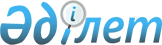 Об утверждении регламентов государственных услуг, оказываемых аппаратами акимов поселковых, сельских округов Аксуского района
					
			Утративший силу
			
			
		
					Постановление акимата Аксуского района Алматинской области от 21 мая 2012 года N 285. Зарегистрировано Управлением юстиции Аксуского района Департамента юстиции Алматинской области 18 июня 2012 года N 2-4-154. Утратило силу постановлением акимата Аксуского района Алматинской области от 16 июля 2014 года № 467

      Сноска. Утратило силу постановлением акимата Аксуского района Алматинской области от 16.07.2014 № 467.

      Примечание РЦПИ:

      В тексте сохранена авторская орфография и пунктуация.      В соответствии со статьей 9-1 Закона Республики Казахстан "Об административных процедурах" от 27 ноября 2000 года акимат Аксуского района ПОСТАНОВЛЯЕТ:



      1. Утвердить прилагаемые:



      1) регламент государственные услуги "Выдача справок о наличии личного подсобного хозяйства";



      2) регламент государственные услуги "Обеспечение бесплатного подвоза обучающихся и воспитанников к общеобразовательной организации образования и обратно домой";



      3) регламент государственные услуги "Выдача ветеринарной справки";



      4) регламент государственные услуги "Выдача ветеринарного паспорта на животное".



      2. Контроль за выполнением данного постановления возложить на руководителя аппарата акима района Сабырбаева Амандоса Акишевича.



      3. Настоящее постановление вступает в силу со дня государственной регистрации в органах юстиции и вводится в действие по истечении десяти календарных дней после дня его первого официального опубликования.      Аким района                                А. Дюсембаев

Утвержден постановлением

акимата Аксуского района от

21 мая 2012 года N 285 

Регламент государственной услуги "Выдача справок о наличии

личного подсобного хозяйства" 

1. Общие положения

      1. Наименование государственной услуги "Выдача справок о наличии личного подсобного хозяйства" (далее - государственная услуга).



      2. Форма оказываемой государственной услуги: не автоматизированная.



      3. Государственная услуга оказывается на основании стандарта "Выдача справок о наличии личного подсобного хозяйства", утвержденного постановлением Правительства Республики Казахстан от 31 декабря 2009 года N 2318 (далее - стандарт).



      4. Государственная услуга предоставляется государственными учреждениями аппаратов акимов поселковых, сельских округов Аксуского района (далее – уполномоченные органы), в рабочие дни, кроме выходных и праздничных дней, с 9-00 часов до 18-00 часов, с перерывом на обед с 12-30 до 14-00 часов, по адресам, указанным в приложении 1 к настоящему регламенту. Прием осуществляется в порядке очереди, без предварительной записи и ускоренного обслуживания.

      На альтернативной основе государственная услуга предоставляется через филиал Аксуского района республиканского государственного учреждения "Центр обслуживания населения Алматинской области" (далее - Центр) в рабочие дни, кроме выходных и праздничных дней, с 9.00 часов до 19.00 часов, с перерывом на обед с 13.00 часов до 14.00 часов по адресу: Алматинская область, Аксуский район, поселок Жансугурова, улица Кабанбай батыра 20, телефон 2-24-51.



      5. Результатом оказания государственной услуги является выдача справки о наличии личного подсобного хозяйства, либо мотивированный ответ об отказе в предоставлении государственной услуги.



      6. Государственная услуга оказывается физическим лицам (далее – потребитель).



      7. Сроки оказания государственной услуги:

      при непосредственном обращении потребителя в уполномоченный орган:



      1) государственная услуга оказывается с момента обращения;



      2) максимально допустимое время ожидания до получения государственной услуги - не более 10 (десяти) минут;



      3) максимально допустимое время обслуживания потребителя государственной услуги – не более 10 (десяти) минут.

      при обращении потребителя через Центр:



      1) срок оказания государственной услуги с момента сдачи необходимых документов потребителем, указанных в пункте 10 регламента - в срок – не более 2 (двух) дней;



      2) максимально допустимое время ожидания до получения государственной услуги - не более 10 (десяти) минут;



      3) максимально допустимое время обслуживания потребителя государственной услуги - 10 (десять) минут.



      8. Государственная услуга оказывается бесплатно.



      9. Основанием для отказа в предоставлении государственной услуги является предоставление потребителем неполного пакета документов, указанных в пункте 10 настоящего регламента либо отсутствия данных о наличии личного подсобного хозяйства в похозяйственной книге уполномоченного органа. 

2. Описание порядка действий (взаимодействия)в процессе

оказания государственной услуги

      10. Для получения государственной услуги потребитель предоставляет следующие документы:

      при обращении в уполномоченный орган потребитель обращается в устной форме с предоставлением удостоверения личности;

      при обращении в Центр:



      1) заявление в произвольной форме;



      2) копию удостоверения личности с предоставлением оригинала для сверки.



      11. После сдачи документов в Центр потребителю выдается справка, подтверждающая сдачу потребителем всех необходимых документов для получения государственной услуги, в которой содержится штамп Центра и дата получения потребителем государственной услуги.



      12. Этапы оказания государственной услуги с момента получения заявления для получения государственной услуги и до момента выдачи результата государственной услуги:

      при обращении в уполномоченный орган:



      1) потребитель предоставляет удостоверение личности;



      2) специалист уполномоченного органа проводит регистрацию обращения в журнале, проверяет данные по похозяйственной книге, заполняет справку о наличии личного подсобного хозяйства либо готовит мотивированный ответ об отказе в предоставлении государственной услуги;

      при обращении через Центр:



      1) потребитель подает заявление и копию удостоверения личности;



      2) Центр проводит регистрацию заявления и передает в уполномоченный орган;



      3) уполномоченный орган осуществляет регистрацию, рассмотрение предоставленного заявления из Центра, подготавливает мотивированный ответ об отказе или оформляет справку, направляет результат оказания государственной услуги в Центр;



      4) Центр выдает потребителю справку либо мотивированный ответ об отказе.



      13. Уполномоченный орган должен обеспечить сохранность, защиту и конфиденциальность информации о содержании документа потребителя.



      14. В процессе оказания государственной услуги при непосредственном обращении потребителя в уполномоченный орган задействованы следующие структурно-функциональные единицы (далее - СФЕ):



      1) специалист уполномоченного органа;



      2) аким поселка, сельского округа.



      15. Текстовое табличное описание последовательности и взаимодействия административных действий (процедур) каждой СФЕ с указанием срока выполнения каждого административного действия (процедуры) приведено в приложении 2 к настоящему регламенту.



      16. Схемы, отражающие взаимосвязь между логической последовательностью административных действий в процессе оказания государственной услуги и СФЕ приведены в приложении 3 к настоящему регламенту. 

3. Ответственность должностных лиц, оказывающих государственные

услуги

      17. За нарушение порядка оказания государственной услуги должностные лица несут ответственность, предусмотренную законами Республики Казахстан.

Приложение N 1

к регламенту государственной

услуги "Выдача справок о

наличии личного подсобного

хозяйства" 

Перечень аппаратов акимов поселковых,сельских округов Аксуского

района

Приложение N 2

к регламенту государственной

услуги "Выдача справок о

наличии личного подсобного

хозяйства" 

Описание действий структурно-функциональных единиц СФЕ

Приложение N 3

к регламенту государственной

услуги "Выдача справок о

наличии личного подсобного

хозяйства" 

Схема процесса выдачи справки о наличии личного подсобного хозяйства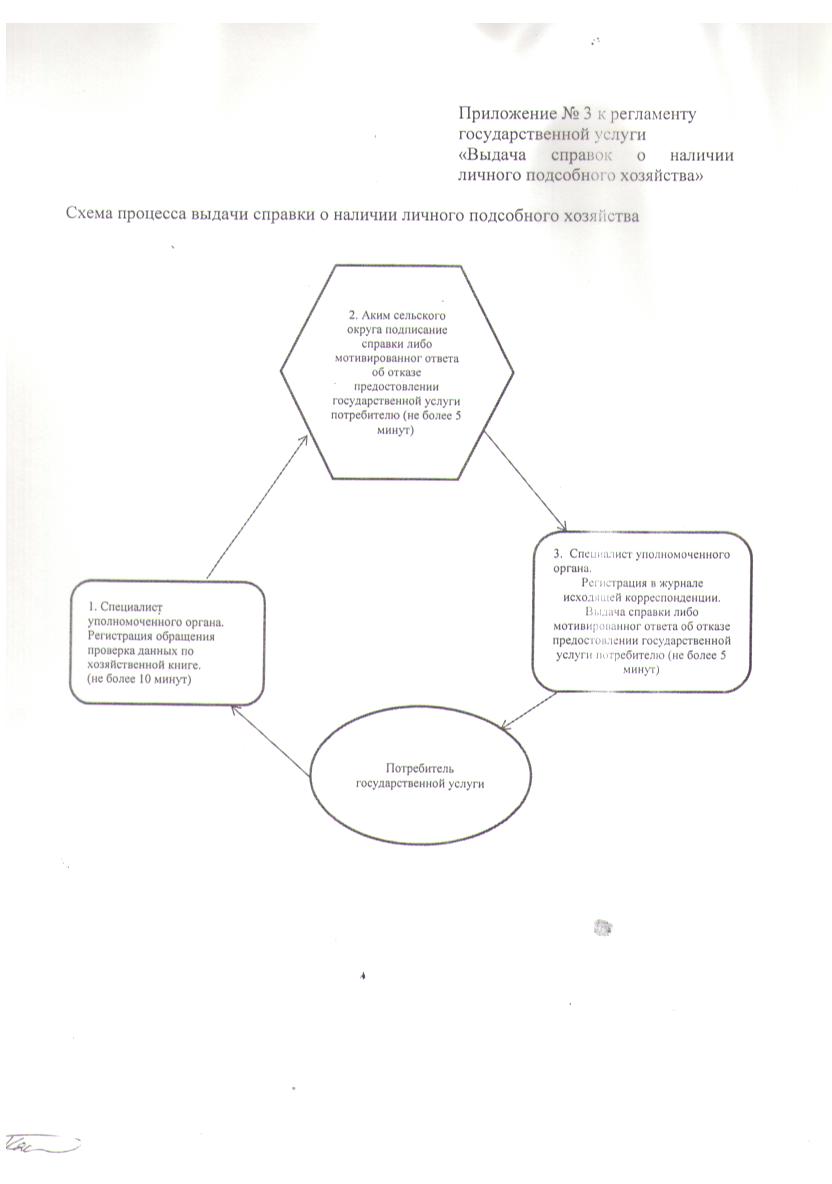 

Утвержден постановлением

акимата Аксуского района от

21 мая 2012 года N 285 

Регламент государственной услуги "Обеспечение бесплатного

подвоза обучающихся и воспитанников к общеобразовательной

организации образования и обратно домой" 

1. Общие положения

      1. Наименование государственной услуги "Обеспечение бесплатного подвоза обучающихся и воспитанников к общеобразовательной организации и обратно домой" - (далее – государственная услуга).



      2. Форма оказываемой государственной услуги: не автоматизированная.



      3. Государственная услуга оказывается на основании стандарта "Обеспечение бесплатного подвоза обучающихся и воспитанников к общеобразовательной организации и обратно домой", утвержденного постановлением Правительства Республики Казахстан от 31 марта 2011 года N 336 (далее – стандарт).



      4. Государственная услуга предоставляется государственными учреждениями аппаратов акимов поселковых и сельских округов Аксуского района (далее – уполномоченные органы).



      5. Государственная услуга предоставляется в течение учебного года:



      1) в рабочие дни, кроме выходных и праздничных дней, с 9-00 часов до 18-00 часов, с перерывом на обед с 12-30 до 14-00 часов, по адресам, указанным в приложении 1 к настоящему регламенту;



      2) прием осуществляется в порядке очереди без предварительной записи и ускоренного обслуживания.



      6. Результатом оказываемой государственной услуги является обеспечение обучающихся и воспитанников бесплатным подвозом к общеобразовательной организации и обратно домой с выдачей справки согласно приложению 6 стандарта по обеспечению бесплатным подвозом к общеобразовательной организации и обратной домой, либо мотивированный ответ в отказе в предоставлении услуги.



      7. Государственная услуга оказывается физическим лицам (далее – потребитель).



      8. Сроки оказания государственной услуги:



      1) с момента обращения потребителя в уполномоченный орган для получения государственной услуги (в течение 5 дней с момента поступления заявления) составляет 5 рабочих дней;



      2) максимально допустимое время ожидания до получения государственной услуги, оказываемой на месте в день получения заявления от потребителя (при регистрации) – не более 30 (тридцати) минут;



      3) максимальное допустимое время обслуживания потребителя государственной услуги, оказываемой на месте в день обращения потребителя – не более 30 (тридцати) минут. 

2. Описание порядка действий (взаимодействия) в процессе

оказания государственной услуги

      9. Для получения государственной услуги потребитель предоставляет перечень документов, указанных в пункте 11 стандарта.



      10. Этапы оказания государственной услуги с момента получения заявления для получения государственной услуги и до момента выдачи результата государственной услуги при обращении в уполномоченный орган:



      1) потребитель предоставляет заявление, согласно приложения 2 стандарта, удостоверение личности или свидетельство о рождении, справку с места учебы согласно приложения 5 стандарта;



      2) специалист уполномоченного органа проводит регистрацию обращения в журнале, после чего потребителю выдается расписка в получении необходимых документов согласно приложения 4 стандарта.



      11. Способ доставки результата государственной услуги потребителю осуществляется специалистом акимата в соответствии с установленным графиком работы на основании принятой справки об обеспечении бесплатным подвозом к общеобразовательной организации образования, согласно приложения 6 стандарта (с указанием организации образования), заверенной подписью и печать акима. Выдается специалистом акимата при личном обращении потребителя по истечении 5 дней с момента поступления заявления.

      Сведения о выдаче справки фиксируются в книге учета справок, согласно приложения 7 стандарта.



      12. Основанием для отказа в предоставлении государственной услуги служит предоставление потребителем неполного пакета документов, указанных в пункте 11 стандарта с письменным обоснованием причин отказа.



      13. Уполномоченный орган должен обеспечить сохранность, защиту и конфиденциальность информации о содержании документа потребителя.



      14. В процессе оказания государственной услуги при непосредственном обращении потребителя в уполномоченный орган задействованы следующие структурно-функциональные единицы (далее – СФЕ):



      1) специалист уполномоченного органа;



      2) аким поселка или сельского округа.



      15. Текстовое табличное описание последовательности и взаимодействия административных действий (процедур) каждой СФЕ с указанием срока выполнения каждого административного действия (процедуры) приведено в приложении 2 к настоящему регламенту.



      16. Схемы, отражающие взаимосвязь между логической последовательностью административных действий в процессе оказания государственной услуги и СФЕ приведены в приложении 3 к настоящему регламенту. 

3. Ответственность должностных лиц, оказывающих государственные

услуги

      17. За нарушение порядка оказания государственной услуги должностные лица несут ответственность, предусмотренную законами Республики Казахстан.

Приложение N 1

к регламенту государственной

услуги "Обеспечение бесплатного

подвоза обучающихся и воспитанников

к общеобразовательной организации

образования и обратно домой" 

Перечень аппаратов акимов поселковых,сельских округов Аксуского

района

Приложение N 2

к регламенту государственной

услуги "Обеспечение бесплатного

подвоза обучающихся и воспитанников

к общеобразовательной организации

образования и обратно домой" 

Описание действий структурно-функциональных единиц СФЕ

Приложение N 3

к регламенту государственной

услуги "Обеспечение бесплатного

подвоза обучающихся и воспитанников

к общеобразовательной организации

образования и обратно домой" 

Схема процесса выдачи справки об обеспечении

бесплатным подвозом к общеобразовательной

организации образования и обратно домой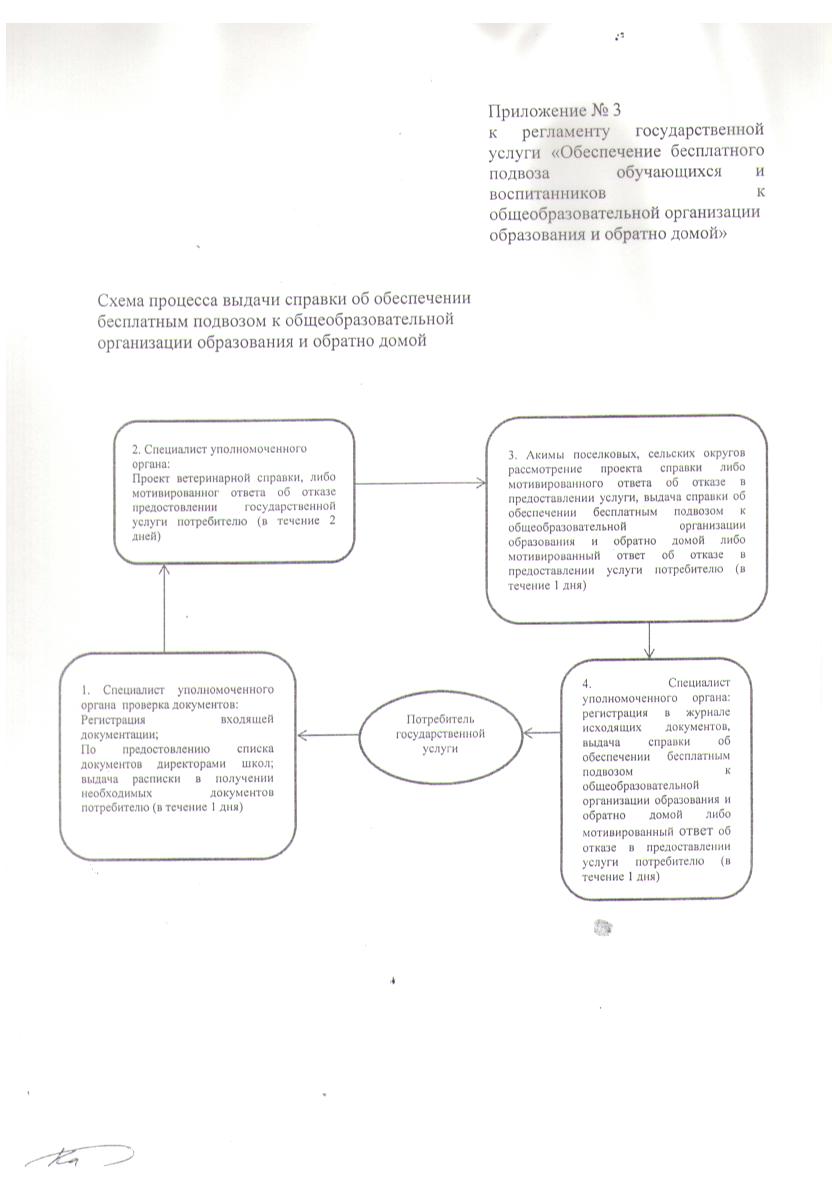 

Утвержден постановлением

акимата Аксуского района от

21 мая 2012 года N 285 

Регламент государственной услуги "Выдача ветеринарной справки" 

1. Основные понятия

      1. В настоящем регламенте используются следующие понятия:



      1) ветеринарная справка – документ, выдаваемый ветеринарным врачом подразделения местного исполнительного органа города районного значения, поселка, аула (села), аульного (сельского) округа, на животное, об эпизоотической ситуации на территории соответствующей административно-территориальной единицы;



      2) структурно-функциональная единица – это ответственные лица уполномоченного органа, которые участвуют в процессе оказания государственной услуги (далее – СФЕ). 

2. Общие положения

      2. Наименование государственной услуги: "Выдача ветеринарной справки действующей на территории соответствующей административно-территориальной единицы" - (далее государственная услуга).



      3. Форма государственной услуги: не автоматизированная.



      4. Государственная услуга оказывается на основании стандарта государственной услуги "Выдача ветеринарной справки", утвержденного постановлением Правительства Республики Казахстан от 29 апреля 2011 года N 464 "Об утверждении стандартов государственных услуг в области племенного животноводства и ветеринарии и внесении изменений и дополнения в постановление Правительства Республики Казахстан от 20 июля 2010 года N 745" (далее – стандарт).



      5. Государственная услуга предоставляется государственными учреждениями аппаратов акимов поселковых, сельских округов Аксуского района (далее – уполномоченные органы), в рабочие дни, кроме выходных и праздничных дней, с 9-00 часов до 18-00 часов, с перерывом на обед с 12-30 до 14-00 часов. Прием осуществляется в порядке очереди, без предварительной записи и ускоренного обслуживания, по адресам указанным в приложении 1 настоящему регламенту.



      6. Государственная услуга оказывается физическим и юридическим лицам – (далее потребитель).



      7. Результатом предоставляемой государственной услуги является выдача ветеринарной справки действующей на территории соответствующей административно-территориальной единицы либо мотивированный ответ об отказе в предоставлении государственной услуги.



      8. Сроки оказания государственной услуги:



      1) государственная услуга предоставляется в течение дня обращения;



      2) максимально допустимое время ожидания до получения государственной услуги – не более 30 (тридцати) минут;



      3) максимально допустимое время обслуживания получателя государственной услуги – не более 30 (тридцати) минут.



      9. Государственная услуга оказывается платно (выдача бланков ветеринарной справки действующей на территории соответствующей административно-территориальной единицы). Потребитель осуществляет оплату государственной услуги согласно пункта 8 стандарта.



      10. В предоставлении государственной услуги может быть отказано, по основаниям предусмотренным в пункте 16 стандарта. 

3. Описание порядка действий (взаимодействия) в процессе

оказания государственной услуги

      11. Для получения государственной услуги потребитель заполняет заявление в произвольной форме и предоставляет следующие документы:



      1) ветеринарный паспорт на животное;



      2) на коже-венно-меховое сырье обязательно наличие ярлыка, с указанием индивидуального номера животного;



      3) документ, подтверждающий оплату стоимости бланка ветеринарной справки.

      Для получения государственной услуги потребитель заполняет заявление установленного образца и сдает документы специалисту уполномоченного органа.

      Специалистом уполномоченного органа вносится запись о приеме документов в журнал учета обращения физических и юридических лиц с указанием даты приема заявления и даты предоставления услуги.



      12. Этапы оказания государственной услуги с момента получения заявления для получения государственной услуги и до момента выдачи результата государственной услуги:



      1) потребитель подает заявление и предоставляет документы, предусмотренные в пункте 11 настоящего регламента;



      2) специалист по ветеринарии уполномоченного органа проводит регистрацию обращения в журнале, рассматривает предоставленное заявление потребителя, заполняет ветеринарную справку либо готовит мотивированный ответ об отказе в предоставлении государственной услуги;



      3) специалист по ветеринарии уполномоченного органа выдает потребителю ветеринарную справку или мотивированный ответ об отказе.



      13. Ветеринарная справка заверенная печатью уполномоченного органа и подписью специалиста по ветеринарии уполномоченного органа, выдается последним потребителю.



      14. Требования к информационной безопасности: обеспечение сохранности документов, защиты и конфиденциальности информации о содержании документов потребителя.



      15. В процессе оказания государственной услуги участвует специалист по ветеринарии уполномоченного органа (СФЕ 1).



      16. Текстовое табличное описание последовательности и взаимодействие административных действий (процедур) каждой СФЕ с указанием срока выполнения каждого административного действия (процедуры) приведено в приложении 2 к настоящему регламенту.



      17. Схемы, отражающие взаимосвязь между логической последовательностью административных действий в процессе оказания государственной услуги и СФЕ, приведены в приложении 3 настоящего регламента. 

4. Ответственность должностных лиц, оказывающих государственную

услугу

      18. За нарушение порядка оказания государственной услуги должностные лица несут ответственность, предусмотренную законами Республики Казахстан.

Приложение N 1 

к регламенту государственной

услуги "Выдача ветеринарной

справки" 

Перечень аппаратов акимов поселковых, сельских округов

Аксуского района

Приложение N 2

к регламенту государственной

услуги "Выдача ветеринарной

справки" 

Описание действий структурно-функциональных единиц СФЕ

Приложение N 3

к регламенту государственной

услуги "Выдача ветеринарной

справки" 

Схема, отражающая взаимосвязь между логической

последовательностью административных действий

в процессе оказания государственной услуги и СФЕ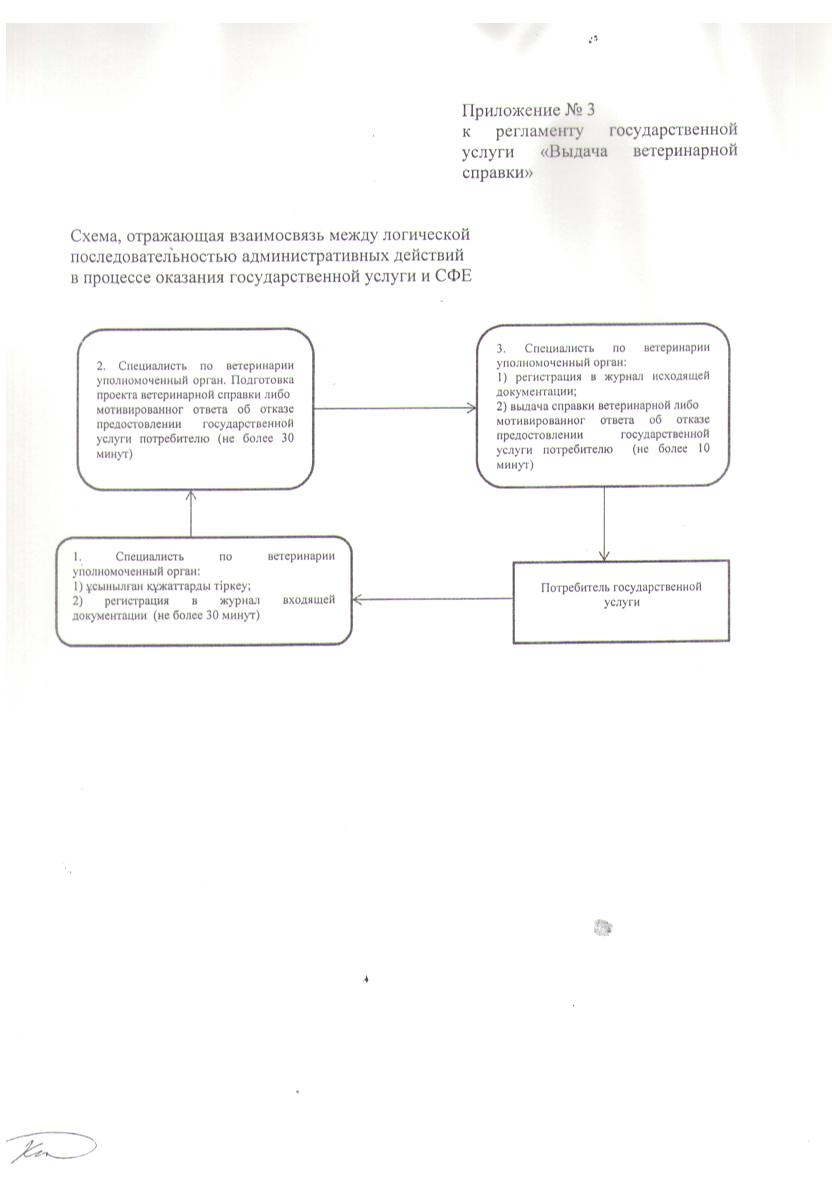 

Утвержден постановлением

акимата Аксуского района от

21 мая 2012 года N 285 

Регламент государственной услуги "Выдача ветеринарного паспорт на животное" 

1. Основные понятия

      1. В настоящем регламенте используются следующие понятия:



      1) ветеринарный паспорт – документ установленной формы, в котором указываются: владелец, вид, масть, возраст животного, сроки и характер проведенных ветеринарных обработок в целях учета животных и ветеринарных мероприятий;



      2) структурно-функциональная единица – это ответственные лица уполномоченного органа, которые участвуют в процессе оказания государственной услуги (далее СФЕ);



      3) индивидуальный номер – индивидуальный код, присваиваемый животному, включающий в себя буквенное и цифровое обозначение, наносимое на бирку, чип, болюс или тавро. 

2. Общие положения

      2. Наименование государственной услуги "Выдача ветеринарного паспорта на животное" - (далее государственная услуга).



      3. Форма государственной услуги: не автоматизированная.



      4. Государственная услуга оказывается на основании стандарта государственной услуги "Выдача ветеринарного паспорт на животное", утвержденного постановлением Правительства Республики Казахстан от 29 апреля 2011 года N 464 "Об утверждении стандартов государственных услуг в области племенного животноводства и ветеринарии и внесении изменений и дополнения в постановление Правительства Республики Казахстан от 20 июля 2010 года N 745 (далее – стандарт).



      5. Государственная услуга предоставляется государственными учреждениями аппаратов акимов поселковых, сельских округов Аксуского района (далее – уполномоченные органы), в рабочие дни, кроме выходных и праздничных дней, с 9-00 часов до 18-00 часов, с перерывом на обед с 12-30 до 14-00 часов. Прием осуществляется в порядке очереди, без предварительной записи и ускоренного обслуживания, по адресам указанным в приложении 1 к настоящему регламенту.



      6. Государственная услуга оказывается физическим и юридическим лицам – (далее потребитель).



      7. Результатом предоставляемой услуги является выдача ветеринарного паспорт на животное (дубликата ветеринарного паспорт на животное, выписки из ветеринарного паспорт на животное) либо мотивированный ответ об отказе в предоставлении государственной услуги.



      8. Сроки оказания государственной услуги:



      1) срок выдачи паспорта на животное (выписки из ветеринарного паспорта на животное) с момента присвоения животному индивидуального номера или отказ в их выдаче – в течение 3 (трех) рабочих дней;



      2) срок выдачи дубликата ветеринарного паспорта на животное со дня подачи владельцем заявления о потере паспорта на его животное – в течение 10 (десяти) рабочих дней;



      3) максимально допустимое время ожидания до получения государственной услуги – не более 30 (тридцати) минут;



      4) максимально допустимое время обслуживания получателя государственной услуги – не более 40 (сорока) минут.



      9. Государственная услуга оказывается платно (выдача бланков ветеринарного паспорт на животное). Потребитель осуществляет оплату государственной услуги согласно пункта 8 стандарта.



      10. В предоставлении государственной услуги может быть отказано, в случае отсутствия присвоенного индивидуального номера животного. 

3. Описание порядка действий (взаимодействия) в процессе

оказания государственной услуги

      11. Для получения государственной услуги потребитель при наличии на животном – присвоенного индивидуального номера предоставляет документ, подтверждающий оплату стоимости бланка ветеринарного паспорта на животное.

      Для получения дубликата ветеринарного паспорт и (выписки из ветеринарного паспорта) на животное потребителем предоставляются:



      1) письменное заявление произвольной формы;



      2) документы, подтверждающие факт утери (порчи) ветеринарного паспорта на животное (при их наличии).

      Для получения государственной услуги потребитель заполняет заявление произвольной формы и сдает документы специалисту по ветеринарии уполномоченного органа.

      Специалистом по ветеринарии уполномоченного органа вносится запись о приеме документов в журнал учета обращения физических и юридических лиц и выдается талон с указанием даты приема заявления и даты предоставления услуги.



      12. Ветеринарный паспорт (дубликат ветеринарного паспорта на животное, выписки из ветеринарного паспорта на животное) заверенный печатью уполномоченного органа и подписью специалиста уполномоченного органа, выдается последним потребителю.



      13. Требования к информационной безопасности:

      обеспечение сохранности документов, защиты и конфиденциальности информации о содержании документов потребителя.



      14. В процессе оказания государственной услуги участвует специалист по ветеринарии уполномоченного органа (СФЕ 1).



      15. Текстовое табличное описание последовательности и взаимодействие административных действий (процедур) каждой СФЕ с указанием срока выполнения каждого административного действия (процедуры) приведено в приложении 2 к настоящему регламенту.



      16. Схемы, отражающие взаимосвязь между логической последовательностью административных действий в процессе оказания государственной услуги и СФЕ, приведены в приложении 3 настоящего регламента. 4. Ответственность должностных лиц,

оказывающих государственную услугу

      17. За нарушение порядка оказания государственной услуги должностные лица несут ответственность, предусмотренную законами Республики Казахстан.

Приложение N 1

к регламенту государственной

услуги "Выдача ветеринарного

паспорта на животное" 

Перечень аппаратов акимов поселковых, сельских округов

Аксуского района

Приложение N 2

к регламенту государственной

услуги "Выдача ветеринарного

паспорта на животное" 

Описание действий структурно-функциональных единиц СФЕ

      1) при обращении за ветеринарным паспортом на животное:

      2) при обращении за дубликатом ветеринарного паспорта на животное, выпиской из ветеринарного паспорта на животное:

Приложение N 3

к регламенту государственной

услуги "Выдача ветеринарного

паспорта на животное" 

Схема выдача ветеринарного паспорта на животное

      1) при обращении за ветеринарным паспортом на животное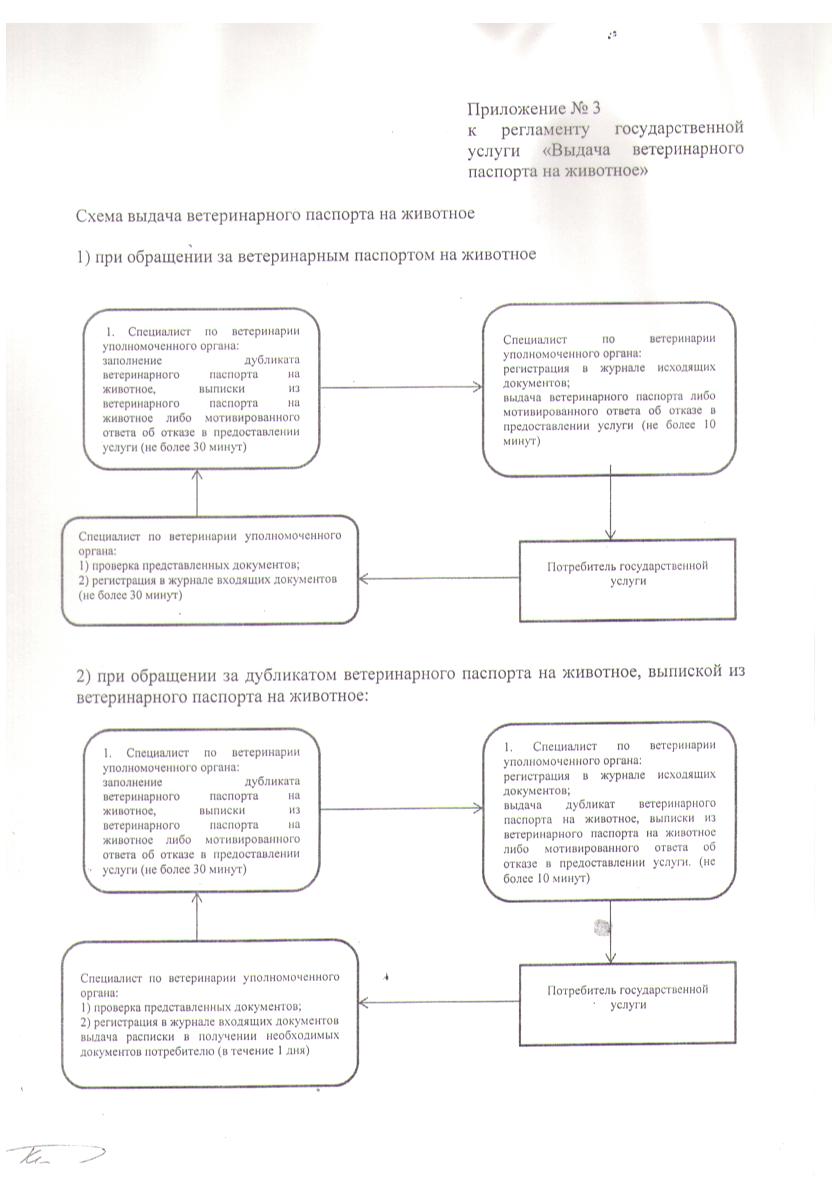 
					© 2012. РГП на ПХВ «Институт законодательства и правовой информации Республики Казахстан» Министерства юстиции Республики Казахстан
				N п/пПолное наименование аппарата акима сельского округаНаименование населенного пунктаКонтактный телефонЮридический адресАдрес сайта1234561Государственное учреждение "Аппарат акима Аксуского сельского округа"сельский округ Аксу, село Аксу24106село Аксу, улица Рахимова N 1нет2Государственное учреждение "Аппарат акима Арасанского сельского округа"сельский округ Арасан, село Арасан9-25424село Арасан, улица Мамбетова N 27нет3Государственное учреждение "Аппарат акима Егинсуского сельского округа"сельский округ Егинсу, село Егинсу28177село Егинсу, улица Жасулан N 3нет4Государственное учреждение "Аппарат акима Есеболатовского сельского округа"сельский округ Есеболатова, село Есеболатов29359село Есеболатов, улица Алыбаева N 30нет5Государственное учреждение "Аппарат акима Жаналыкского сельского округа"сельский округ Жаналык, село Жаналык27186село Жаналык, улица Диханбаева N 1нет6Государственное учреждение "Аппарат акима Жансугурского поселкового округа"поселковый округ Жансугурова,поселок Жансугурова22550поселок Жансугурова, улица, Кабанбай батыра N 24нет7Государственное учреждение "Аппарат акима Карасуского сельского округа"сельский округ Карасу, село Кенжыра29330село Кенжыра, улица Әкімшілік N 26нет8Государственное учреждение "Аппарат акима Карагозского сельского округа"сельский округ Карагоз, село Карагоз29383село Карагоз, улица Жамбыла N 23нет9Государственное учреждение "Аппарат акима Карачиликского сельского округа"сельский округ Карачилик, село Сагабуйен50101село Сагабуйен, улица Кабанбай батыра N 39нет10Государственное учреждение "Аппарат акима Капалского сельского округа"сельский округ Капал, село Капал9-21250село Капал, улица Алыбаева N 7нет11Государственное учреждение "Аппарат акима Кураксуского сельского округа"сельский округ Кураксу, село Кураксу23415село Кураксу, улица Орталык N 29нет12Государственное учреждение "Аппарат акима Кызылагашского сельского округа"сельский округ Кызылагаш, село Кызылагаш25310село Кызылагаш, улица Жастар N 29нет13Государственное учреждение "Аппарат акима Кошкенталского сельского округа"сельский округ Кошкентал, село Кошкентал9-21391село Көшкентал, улица Жеңіс мерекесі N 71нет14Государственное учреждение "Аппарат акима Б.Сыртанского сельского округа"сельский округ Б.Сыртанова, село Б.Сыртанов50194село Б.Сырттанов, улица Шокан Уалиханова N 1нет15Государственное учреждение "Аппарат акима Суыксайского сельского округа"сельский округ Суыксай, село Суыксай9-50039село Суыксай, улица Омарова N 18нет16Государственное учреждение "Аппарат акима Молалинского сельского округа"сельский округ Молалы, село Молалы87285921430село Молалы, улица Сексенбай N 7нет17Государственное учреждение "Аппарат акима Матайского поселкового округа"поселковый округ Матай,поселок Матай28709село Матай, улица Айткали Кисабекова N 19нет18Государственное учреждение "Аппарат акима Ойтоганского сельского округа"сельский округ Ойтоган, село Ойтоган27050село Ойтоган, улица Адилбекова N 13нетДействия процессов (хода, потока работ)Действия процессов (хода, потока работ)Действия процессов (хода, потока работ)Действия процессов (хода, потока работ)Действия процессов (хода, потока работ)1N действия (хода, потока работ)1232Наименование СФЕГруппа 1 СФЕ специалист уполномоченного органаГруппа 2 СФЕ Аким села или сельского округаГруппа 1 СФЕ специалист уполномоченного органа3Наименование действия (процесса процедура, операции) и их описаниеРегистрация обращения, проверка данных по похозяйственной книгеТұтынушының ұсынған құжаттарын қарауШығыс құжаттарды журналға тіркеу4Форма завершения (данные, документ, организационно-распорядительное решение)Заполнение и подписание справки либо написание мотивированного ответа об отказе в предоставлении государственной услуги потребителю и направление на подписаниеПодписание справки либо мотивированный ответ об отказе в предоставлении государственной услуги потребителюВыдача справки либо мотивированного ответа об отказе в предоставлении государственной услуги потребителю5Сроки исполненияне более 10 минутне более 5 минутне более 5 минут6Номер следующего действия2 колонка3 колонкаN п/пПолное наименование аппарата акима сельского округаНаименование населенного пунктаКонтактный телефонЮридический адресАдрес сайта1234561Государственное учреждение "Аппарат акима Аксуского сельского округа"сельский округ Аксу, село Аксу24106село Аксу, улица Рахимова N 1нет2Государственное учреждение "Аппарат акима Арасанского сельского округа"сельский округ Арасан, село Арасан9-25424село Арасан, улица Мамбетова N 27нет3Государственное учреждение "Аппарат акима Егинсуского сельского округа"сельский округ Егинсу, село Егинсу28177село Егинсу, улица Жасулан N 3нет4Государственное учреждение "Аппарат акима Есеболатовского сельского округа"сельский округ Есеболатова, село Есеболатов29359село Есеболатов, улица Алыбаева N 30нет5Государственное учреждение "Аппарат акима Жаналыкского сельского округа"сельский округ Жаналык, село Жаналык27186село Жаналык, улица Диханбаева N 1нет6Государственное учреждение "Аппарат акима Жансугурского поселкового округа"поселковый округ Жансугурова,поселок Жансугурова22550поселок Жансугурова, улица, Кабанбай батыра N 24нет7Государственное учреждение "Аппарат акима Карасуского сельского округа"сельский округ Карасу, село Кенжыра29330село Кенжыра, улица Әкімшілік N 26нет8Государственное учреждение "Аппарат акима Карагозского сельского округа"сельский округ Карагоз, село Карагоз29383село Карагоз, улица Жамбыла N 23нет9Государственное учреждение "Аппарат акима Карачиликского сельского округа"сельский округ Карачилик, село Сагабуйен50101село Сагабуйен, улица Кабанбай батыра N 39нет10Государственное учреждение "Аппарат акима Капалского сельского округа"сельский округ Капал, село Капал9-21250село Капал, улица Алыбаева N 7нет11Государственное учреждение "Аппарат акима Кураксуского сельского округа"сельский округ Кураксу, село Кураксу23415село Кураксу, улица Орталык N 29нет12Государственное учреждение "Аппарат акима Кызылагашского сельского округа"сельский округ Кызылагаш, село Кызылагаш25310село Кызылагаш, улица Жастар N 29нет13Государственное учреждение "Аппарат акима Кошкенталского сельского округа"сельский округ Кошкентал, село Кошкентал9-21391село Көшкентал, улица Жеңіс мерекесі N 71нет14Государственное учреждение "Аппарат акима Б.Сыртанского сельского округа"сельский округ Б.Сыртанова, село Б.Сыртанов50194село Б.Сырттанов, улица Шокан Уалиханова N 1нет15Государственное учреждение "Аппарат акима Суыксайского сельского округа"сельский округ Суыксай, село Суыксай9-50039село Суыксай, улица Омарова N 18нет16Государственное учреждение "Аппарат акима Молалинского сельского округа"сельский округ Молалы, село Молалы87285921430село Молалы, улица Сексенбай N 7нет17Государственное учреждение "Аппарат акима Матайского поселкового округа"поселковый округ Матай,поселок Матай28709село Матай, улица Айткали Кисабекова N 19нет18Государственное учреждение "Аппарат акима Ойтоганского сельского округа"сельский округ Ойтоган, село Ойтоган27050село Ойтоган, улица Адилбекова N 13нетДействия процессов (хода, потока работ)Действия процессов (хода, потока работ)Действия процессов (хода, потока работ)Действия процессов (хода, потока работ)Действия процессов (хода, потока работ)Действия процессов (хода, потока работ)N п/пN действия (хода, потока работ)12341Наименование СФЕГруппа 1 СФЕ Специалист уполномоченного органаГруппа 1 СФЕ Специалист уполномоченного органаГруппа 2 СФЕ Аким поселка либо сельского округаГруппа 1 СФЕ Специалист уполномоченного органа2Наименование действия (процессса, процедуры, операции) и их описание1) проверка представленных документов;2) регистрация в журнале входящих документов;3)проверка по списку учащихся, предоставленном директором школыподготовка проекта справки либо мотивированного ответа об отказе в предоставлении услугирассмотрение проекта справки либо мотивированного ответа об отказе в предоставлении услугирегистрация в журнале исходящих документов3Форма завершения (данные, документвыдача расписки в получении необходимых документов потребителюпроект справки либо мотивированного ответа об отказе в предоставлении услугиподписание справки либо мотивированного ответа об отказе в пре-доставлении услугивыдача справки об обеспечении бесплатным подвозом к общеобразовательной организации образования и обратно домой либо мотивированный ответ об отказе в предоставлении услуги потребителю4Сроки исполнения1 день2 день3 деньв течение 1 дняN п/пПолное наименование аппарата акима сельского округаНаименование населенного пунктаКонтактный телефонЮридический адресАдрес сайта1234561Государственное учреждение "Аппарат акима Аксуского сельского округа"сельский округ Аксу, село Аксу24106село Аксу, улица Рахимова N 1нет2Государственное учреждение "Аппарат акима Арасанского сельского округа"сельский округ Арасан, село Арасан9-25424село Арасан, улица Мамбетова N 27нет3Государственное учреждение "Аппарат акима Егинсуского сельского округа"сельский округ Егинсу, село Егинсу28177село Егинсу, улица Жасулан N 3нет4Государственное учреждение "Аппарат акима Есеболатовского сельского округа"сельский округ Есеболатова, село Есеболатов29359село Есеболатов, улица Алыбаева N 30нет5Государственное учреждение "Аппарат акима Жаналыкского сельского округа"сельский округ Жаналык, село Жаналык27186село Жаналык, улица Диханбаева N 1нет6Государственное учреждение "Аппарат акима Жансугурского поселкового округа"поселковый округ Жансугурова,поселок Жансугурова22550поселок Жансугурова, улица, Кабанбай батыра N 24нет7Государственное учреждение "Аппарат акима Карасуского сельского округа"сельский округ Карасу, село Кенжыра29330село Кенжыра, улица Әкімшілік N 26нет8Государственное учреждение "Аппарат акима Карагозского сельского округа"сельский округ Карагоз, село Карагоз29383село Карагоз, улица Жамбыла N 23нет9Государственное учреждение "Аппарат акима Карачиликского сельского округа"сельский округ Карачилик, село Сагабуйен50101село Сагабуйен, улица Кабанбай батыра N 39нет10Государственное учреждение "Аппарат акима Капалского сельского округа"сельский округ Капал, село Капал9-21250село Капал, улица Алыбаева N 7нет11Государственное учреждение "Аппарат акима Кураксуского сельского округа"сельский округ Кураксу, село Кураксу23415село Кураксу, улица Орталык N 29нет12Государственное учреждение "Аппарат акима Кызылагашского сельского округа"сельский округ Кызылагаш, село Кызылагаш25310село Кызылагаш, улица Жастар N 29нет13Государственное учреждение "Аппарат акима Кошкенталского сельского округа"сельский округ Кошкентал, село Кошкентал9-21391село Көшкентал, улица Жеңіс мерекесі N 71нет14Государственное учреждение "Аппарат акима Б.Сыртанского сельского округа"сельский округ Б.Сыртанова, село Б.Сыртанов50194село Б.Сырттанов, улица Шокан Уалиханова N 1нет15Государственное учреждение "Аппарат акима Суыксайского сельского округа"сельский округ Суыксай, село Суыксай9-50039село Суыксай, улица Омарова N 18нет16Государственное учреждение "Аппарат акима Молалинского сельского округа"сельский округ Молалы, село Молалы87285921430село Молалы, улица Сексенбай N 7нет17Государственное учреждение "Аппарат акима Матайского поселкового округа"поселковый округ Матай,поселок Матай28709село Матай, улица Айткали Кисабекова N 19нет18Государственное учреждение "Аппарат акима Ойтоганского сельского округа"сельский округ Ойтоган, село Ойтоган27050село Ойтоган, улица Адилбекова N 13нетДействия процессов (хода, потока работ)Действия процессов (хода, потока работ)Действия процессов (хода, потока работ)Действия процессов (хода, потока работ)Действия процессов (хода, потока работ)N п/пN действия (хода, потока работ)1231Наименование СФЕГруппа 1 СФЕ Специалист по ветеринарии уполномоченного органаГруппа 1 СФЕ Специалист Ветеринарии уполномоченного органаГруппа 1 СФЕ специалист по ветеринарии уполномоченного органа2Наименование действия (процесса, процедуры, операции) и их описание1) проверка представленных документов;2) регистрация в журнале входящих документовПодготовка проекта ветеринарной справки либо мотивированного ответа об отказе в предоставлении государственной услугиРегистрация в журнале исходящих документов3Форма завершения (данные, документ)Рассмотрение заявления и представленных документов потребителяПодписание ветеринарной справки либо мотивированного ответа об отказе в предоставлении услугиВыдача ветеринарной справки либо мотивированный ответ об отказе в предоставлении услуги потребителю4Сроки исполненияне более 20 минутне более 30 минутне более 10 минут5Номер следующего действия2 колонка3 колонкаN п/пПолное наименование аппарата акима сельского округаНаименование населенного пунктаКонтактный телефонЮридический адресАдрес сайта1234561Государственное учреждение "Аппарат акима Аксуского сельского округа"сельский округ Аксу, село Аксу24106село Аксу, улица Рахимова N 1нет2Государственное учреждение "Аппарат акима Арасанского сельского округа"сельский округ Арасан, село Арасан9-25424село Арасан, улица Мамбетова N 27нет3Государственное учреждение "Аппарат акима Егинсуского сельского округа"сельский округ Егинсу, село Егинсу28177село Егинсу, улица Жасулан N 3нет4Государственное учреждение "Аппарат акима Есеболатовского сельского округа"сельский округ Есеболатова, село Есеболатов29359село Есеболатов, улица Алыбаева N 30нет5Государственное учреждение "Аппарат акима Жаналыкского сельского округа"сельский округ Жаналык, село Жаналык27186село Жаналык, улица Диханбаева N 1нет6Государственное учреждение "Аппарат акима Жансугурского поселкового округа"поселковый округ Жансугурова,поселок Жансугурова22550поселок Жансугурова, улица, Кабанбай батыра N 24нет7Государственное учреждение "Аппарат акима Карасуского сельского округа"сельский округ Карасу, село Кенжыра29330село Кенжыра, улица Әкімшілік N 26нет8Государственное учреждение "Аппарат акима Карагозского сельского округа"сельский округ Карагоз, село Карагоз29383село Карагоз, улица Жамбыла N 23нет9Государственное учреждение "Аппарат акима Карачиликского сельского округа"сельский округ Карачилик, село Сагабуйен50101село Сагабуйен, улица Кабанбай батыра N 39нет10Государственное учреждение "Аппарат акима Капалского сельского округа"сельский округ Капал, село Капал9-21250село Капал, улица Алыбаева N 7нет11Государственное учреждение "Аппарат акима Кураксуского сельского округа"сельский округ Кураксу, село Кураксу23415село Кураксу, улица Орталык N 29нет12Государственное учреждение "Аппарат акима Кызылагашского сельского округа"сельский округ Кызылагаш, село Кызылагаш25310село Кызылагаш, улица Жастар N 29нет13Государственное учреждение "Аппарат акима Кошкенталского сельского округа"сельский округ Кошкентал, село Кошкентал9-21391село Көшкентал, улица Жеңіс мерекесі N 71нет14Государственное учреждение "Аппарат акима Б.Сыртанского сельского округа"сельский округ Б.Сыртанова, село Б.Сыртанов50194село Б.Сырттанов, улица Шокан Уалиханова N 1нет15Государственное учреждение "Аппарат акима Суыксайского сельского округа"сельский округ Суыксай, село Суыксай9-50039село Суыксай, улица Омарова N 18нет16Государственное учреждение "Аппарат акима Молалинского сельского округа"сельский округ Молалы, село Молалы87285921430село Молалы, улица Сексенбай N 7нет17Государственное учреждение "Аппарат акима Матайского поселкового округа"поселковый округ Матай,поселок Матай28709село Матай, улица Айткали Кисабекова N 19нет18Государственное учреждение "Аппарат акима Ойтоганского сельского округа"сельский округ Ойтоган, село Ойтоган27050село Ойтоган, улица Адилбекова N 13нетДействия процессов (хода, потока работ)Действия процессов (хода, потока работ)Действия процессов (хода, потока работ)Действия процессов (хода, потока работ)Действия процессов (хода, потока работ)N п/пN действия (хода, потока работ)1231Наименование СФЕГруппа 1 СФЕСпециалист по ветеринарии уполномоченного органаГруппа 1 СФЕСпециалист по ветеринарии уполномоченного органаГруппа 1 СФЕСпециалист по ветеринарии уполномоченного органа2Наименование действия (процессса, процедуры, операции) и их описание1) проверка представленных документов;2) регистрация в журнале входящих документовзаполнение ветеринарного паспорта либо мотивированного ответа об отказе в предоставлении услугирегистрация в журнале исходящих документов3Форма завершения (данные, документвыдача расписки в получении необходимых документов потребителюподписание ветеринарного паспорта либо мотивированного ответа об отказе в предоставлении услугивыдача ветеринарного паспорта либо мотивированного ответа об отказе в предоставлении услуги4Сроки исполненияв течение 1 рабочего дняв течение 1 рабочего дняв течение 1 рабочего дня4Сроки исполненияв течение 3 рабочих днейв течение 3 рабочих днейв течение 3 рабочих дней5Номер следующего действия2 колонка3 колонкаN п/пN действия (хода, потока работ)1231.Наименование СФЕГруппа 1 СФЕСпециалист по ветеринарии уполномоченного органаГруппа 1 СФЕСпециалист по ветеринарии уполномоченного органаГруппа 1 СФЕСпециалист по ветеринарии уполномоченного органа2.Наименование действия (процессса, процедуры, операции) и их описание1) проверка представленных документов;2) регистрация в журнале входящих документовзаполнение дубликата ветеринарного паспорта на животное, выписки из ветеринарного паспорта на животное либо мотивированного ответа об отказе в предоставлении услугирегистрация в журнале исходящих документов3.Форма завершения (данные, документвыдача расписки в получении необходимых документов потребителюподписание дубликата ветеринарного паспорта на животное, выписки из ветеринарного паспорта на животное либо мотивированного ответа об отказе в предоставлении услугивыдача дубликат ветеринарного паспорта на животное, выписки из ветеринарного паспорта на животное либо мотивированного ответа об отказе в предоставлении услуги4.Сроки исполненияв течение 1 рабочего дняв течение 8 рабочих днейв течение 1 рабочего дня4.Сроки исполненияв течение 10 рабочих днейв течение 10 рабочих днейв течение 10 рабочих дней5.Номер следующего действия2 колонка3 колонка